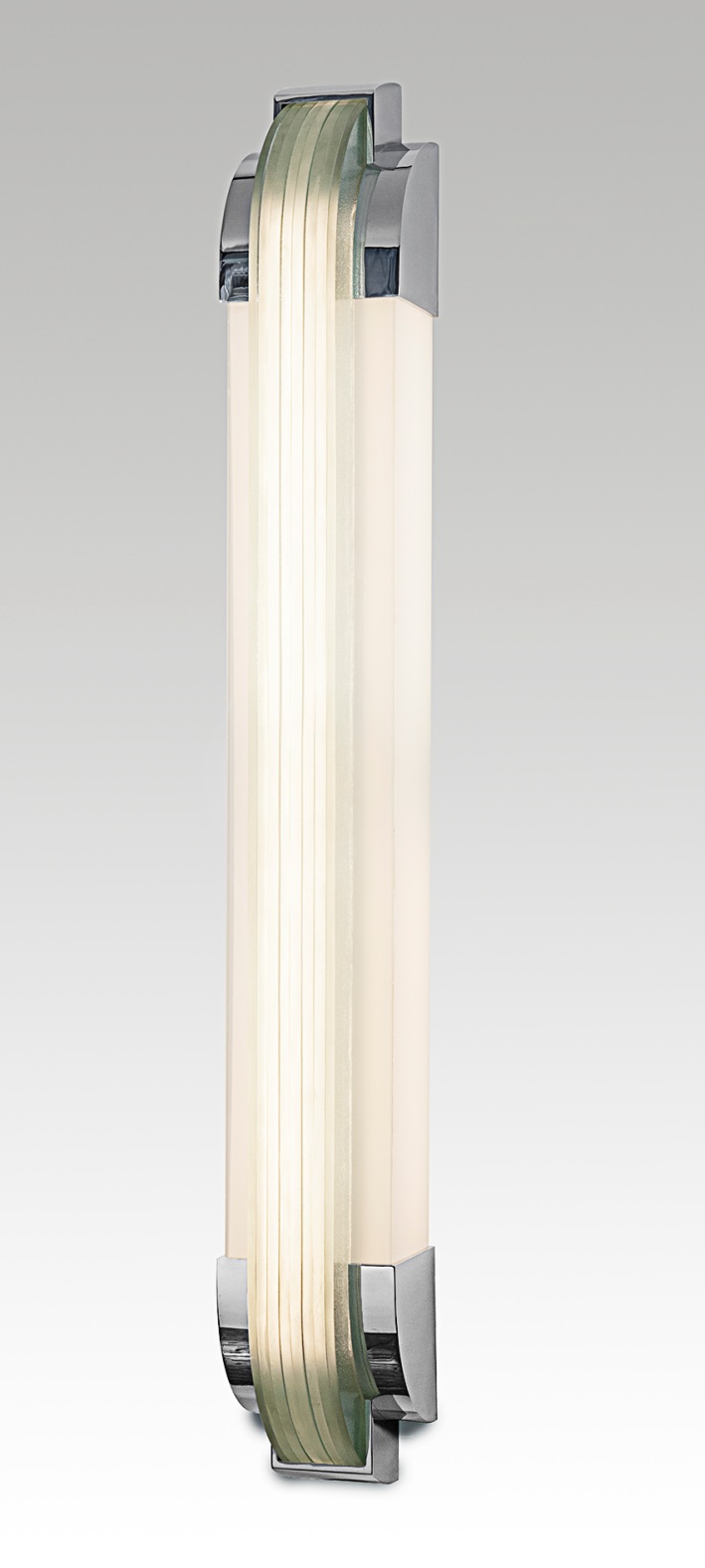 	Grand luxe Wandleuchte JEAN PERZEL	Sonderanfertigung L 125 cm B 20 cm T 17 cm 	Massive Materialität, Gewicht pro Leuchte 26 kg